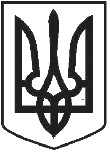 ЧОРТКІВСЬКА    МІСЬКА    РАДА ВИКОНАВЧИЙ КОМІТЕТ РІШЕННЯ (ПРОЄКТ) __ вересня 2023 року  	 	 	м. Чортків	                       №___ Про затвердження розрахунку по відшкодуванні різниці між  розміром тарифу на послуги з централізованого водопостачання  і розміром економічно-обґрунтованих витрат на його надання абонентам Розглянувши звернення начальника комунального підприємства «Чортківське ВУВКГ» міської ради Віктора ГОРДІЄНКА від 15.09.2023 року №203/01-9, враховуючи поданий розрахунок різниці в тарифах на централізоване водопостачання, з метою відшкодування зазначеному  комунальному підприємству різниці між діючими тарифами та економічно-обгрунтованими витратами на надання послуги з централізованого водопостачання, враховуючи протокол засідання постійно діючої комісії з питань відшкодування різниці між розміром тарифу на житлово-комунальні послуги та розміром економічно обгрунтованих витрат на їх надання для населення Чортківської міської територіальної громади від 18.09.2023 №2, а також керуючись Законом України «Про житлово-комунальні послуги», статтею 15 Закону України «Про ціни і ціноутворення», статтею 28, частиною 6 статті 59 Закону України «Про місцеве самоврядування в Україні», виконавчий комітет міської ради  ВИРІШИВ:     1. Затвердити розрахунок про відшкодування різниці між розміром тарифу на  послугу з централізованого водопостачання і розміром економічно-обгрунтованих витрат на її надання для населення за січень-квітень 2023 року в сумі 1 005 665,05  (один мільйон п’ять тисяч шістсот шістдесят п’ять  гривень, п’ять копійок), згідно з додатком. 2. Копію рішення направити управлінню комунального господарства міської ради, КП «Чортківське ВУВКГ» міської ради. 3. Контроль за виконанням даного рішення покласти на заступника міського голови з питань діяльності виконавчих органів міської ради Наталію ВОЙЦЕХОВСЬКУ.  Міський голова                                                              Володимир ШМАТЬКОВойцеховська Н.М.Васильченко А.Є.Фаріон М.С.Касіяник О.М.